	Projektas               Vadovaudamasi Lietuvos Respublikos vietos savivaldos įstatymo 6 straipsnio 8 punktu, Lietuvos Respublikos neformaliojo suaugusiųjų švietimo ir tęstinio mokymosi įstatymo 8 straipsnio 2 dalimi, Pagėgių savivaldybės taryba  nusprendžia:      	1. Patvirtinti Pagėgių savivaldybės 2024–2026 metų neformaliojo suaugusiųjų švietimo veiksmų planą (pridedama).     	2. Paskirti Pagėgių savivaldybės meno ir sporto mokyklą Pagėgių savivaldybės 2024–2026 metų neformaliojo suaugusiųjų švietimo veiksmų plano įgyvendinimo koordinatoriumi. 	3. Sprendimą paskelbti Teisės aktų registre ir Pagėgių savivaldybės interneto svetainėje www.pagegiai.lt. SUDERINTA:Pagėgių savivaldybės narys,pavaduojantis savivaldybės merą	                                                          Gintautas StančaitisAdministracijos direktorė				               Dalija Irena EinikienėŠvietimo, kultūros ir sporto skyriaus vedėja				               Virginija SirvidienėTeisės, personalo ir civilinės metrikacijos skyriaus vyresnioji specialistė                                                                           Ingrida ZavistauskaitėŠvietimo, kultūros ir sporto skyriaus vyriausioji specialistė (kalbos ir archyvo tvarkytoja) 	                                     Laimutė Mickevičienė		                                 ParengėŠvietimo, kultūros ir sporto skyriaus vyriausioji specialistė Ingrida Jokšienė       Pagėgių savivaldybės tarybos                   veiklos reglamento                   4 priedasSprendimo projekto „DĖL PAGĖGIŲ SAVIVALDYBĖS 2024–2026 METŲ NEFORMALIOJO SUAUGUSIŲJŲ ŠVIETIMO VEIKSMŲ PLANO PATVIRTINIMO IR ŠIO PLANO ĮGYVENDINIMO KOORDINATORIAUS PASKYRIMO“                                    aiškinamasis raštas2024-01-13        	1. Projekto rengimą paskatinusios priežastys, parengto projekto tikslai ir uždaviniai. 	Savivaldybės tarybos sprendimo projektu siūloma patvirtinti Pagėgių savivaldybės neformaliojo suaugusiųjų švietimo veiksmų planą 2024–2026 metams bei Pagėgių savivaldybės meno ir sporto mokyklą paskirti veiksmų plano koordinatoriumi.	2. Projekto iniciatoriai (institucija, asmenys ar piliečių atstovai) ir rengėjai. Iniciatorė – Pagėgių savivaldybės administracija, rengėja – Švietimo, kultūros ir sporto skyriaus vyriausioji specialistė Ingrida Jokšienė.	      	3. Kaip šiuo metu yra reguliuojami projekte aptarti teisiniai santykiai. Sprendimo projektas parengtas vadovaujantis Lietuvos Respublikos vietos savivaldos įstatymo 6 straipsnio 8 punktu, Lietuvos Respublikos neformaliojo suaugusiųjų švietimo ir tęstinio mokymosi įstatymo 8 straipsnio 2 dalimi. Viena iš savarankiškųjų (priskirtų) savivaldybių funkcijų yra suaugusiųjų neformaliojo švietimo organizavimas.	 4. Kokios siūlomos naujos teisinio reguliavimo nuostatos, kokių teigiamų rezultatų laukiama. Priėmus šį sprendimą, Pagėgių savivaldybėje vyks neformaliojo suaugusiųjų švietimo veiklos, o Pagėgių savivaldybės meno ir sporto mokykla šias veiklas vykdys ir koordinuos.       	5. Galimos neigiamos priimto projekto pasekmės ir kokių priemonių reikėtų imtis, kad tokių pasekmių būtų išvengta:  priėmus sprendimą neigiamų pasekmių nenumatoma. 	6. Kokius galiojančius aktus (tarybos, mero, Savivaldybės administracijos direktoriaus) reikėtų pakeisti ir panaikinti, priėmus sprendimą pagal teikiamą projektą: nereikės.   	 7. Sprendimo projektui įgyvendinti reikalingos lėšos, finansavimo šaltiniai.  Nereikalinga.    	8. Sprendimo projekto rengimo metu gauti specialistų vertinimai ir išvados. Nėra.    	9. Numatomo teisinio reguliavimo poveikio vertinimo rezultatai. Nėra.   	10. Sprendimo projekto antikorupcinis vertinimas. Nereikalingas.11. Kiti, iniciatoriaus nuomone, reikalingi pagrindimai ir paaiškinimai. Nėra.12. Pridedami dokumentai. –Švietimo, kultūros ir sporto skyriaus vyriausioji specialistė 	                                                                         Ingrida JokšienėPATVIRTINTAPagėgių savvaldybės tarybos2024 m. sausio 25 d. sprendimu Nr. T-PAGĖGIŲ SAVIVALDYBĖS 2024–2026 METŲ NEFORMALIOJO SUAUGUSIŲJŲ ŠVIETIMO METŲ VEIKSMŲ PLANAS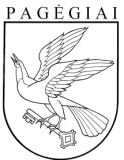 PAGĖGIŲ SAVIVALDYBĖS TARYBASPRENDIMASDĖL PAGĖGIŲ SAVIVALDYBĖS 2024–2026 METŲ NEFORMALIOJO SUAUGUSIŲJŲ ŠVIETIMO VEIKSMŲ PLANO PATVIRTINIMO IR ŠIO PLANO ĮGYVENDINIMO KOORDINATORIAUS PASKYRIMO 2024 m. sausio 13 d. Nr. T1-PagėgiaiPriemonė Vykdymo laikas, užsiėmimų skaičius per 2024–2026 m.Finansavimo šaltiniaiAtsakingi vykdytojaiI.UŽDAVINYS: koordinuoti, stebėti, vertinti ir kokybiškai viešinti neformaliojo suaugusiųjų švietimo veiklos įgyvendinimo priemones.I.UŽDAVINYS: koordinuoti, stebėti, vertinti ir kokybiškai viešinti neformaliojo suaugusiųjų švietimo veiklos įgyvendinimo priemones.I.UŽDAVINYS: koordinuoti, stebėti, vertinti ir kokybiškai viešinti neformaliojo suaugusiųjų švietimo veiklos įgyvendinimo priemones.I.UŽDAVINYS: koordinuoti, stebėti, vertinti ir kokybiškai viešinti neformaliojo suaugusiųjų švietimo veiklos įgyvendinimo priemones.Neformaliojo suaugusiųjų švietimo ir tęstinio mokymosi veiklos koordinavimas ir viešinimas.Nuolat Savivaldybės biudžeto lėšosPagėgių savivaldybės meno ir sporto mokyklaII. UŽDAVINYS: rengti ir vykdyti neformaliojo suaugusiųjų švietimo programas, padedančias suaugusiam asmeniui įgyti ir/ar tobulinti bendrąsias kompetencijas, ugdyti kūrybinius sugebėjimus, prasmingai ir aktyviai leisti laisvalaikį.II. UŽDAVINYS: rengti ir vykdyti neformaliojo suaugusiųjų švietimo programas, padedančias suaugusiam asmeniui įgyti ir/ar tobulinti bendrąsias kompetencijas, ugdyti kūrybinius sugebėjimus, prasmingai ir aktyviai leisti laisvalaikį.II. UŽDAVINYS: rengti ir vykdyti neformaliojo suaugusiųjų švietimo programas, padedančias suaugusiam asmeniui įgyti ir/ar tobulinti bendrąsias kompetencijas, ugdyti kūrybinius sugebėjimus, prasmingai ir aktyviai leisti laisvalaikį.II. UŽDAVINYS: rengti ir vykdyti neformaliojo suaugusiųjų švietimo programas, padedančias suaugusiam asmeniui įgyti ir/ar tobulinti bendrąsias kompetencijas, ugdyti kūrybinius sugebėjimus, prasmingai ir aktyviai leisti laisvalaikį.Informacinės visuomenės technologijų kompetencijos lavinimas.18Savivaldybės biudžeto lėšosPagėgių savivaldybės meno ir sporto mokyklaFizinio aktyvumo didinimo, sveikatos palaikymo veiklos.72Savivaldybės biudžeto lėšosPagėgių savivaldybės meno ir sporto mokyklaTuriningo, aktyvaus laisvalaikio kūrimo bei užimtumo, meno terapijos ir psichologinių žinių gilinimas, užsienio kalbų mokymo, bendravimo ir bendradarbiavimo kompetencijų plėtojimas.144Savivaldybės biudžeto lėšosPagėgių savivaldybės meno ir sporto mokykla